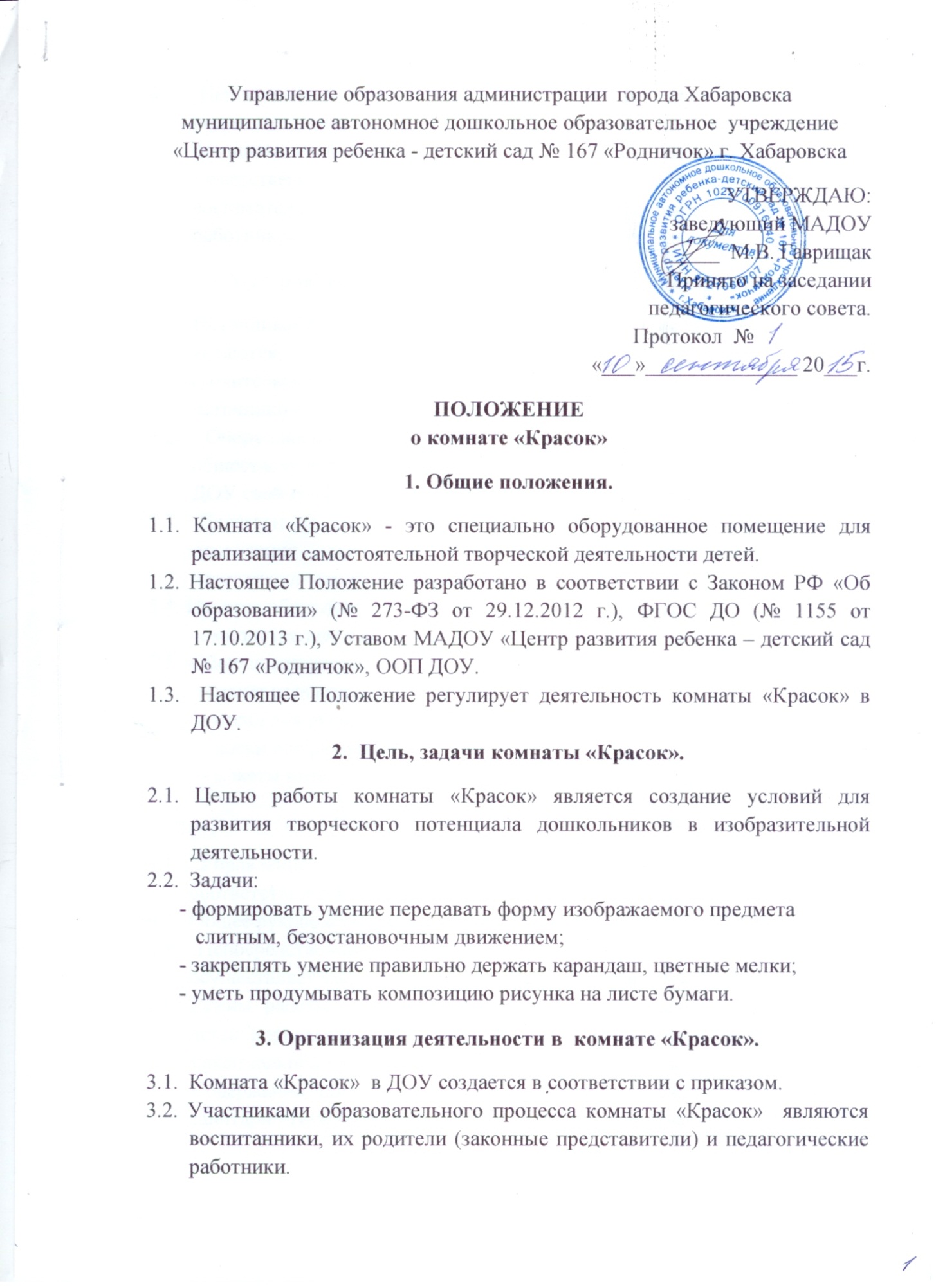 3.3. Непосредственную работу с детьми осуществляют педагоги или родители, которые несут ответственность за соблюдение техники безопасности во время пребывания детей в комнате «Красок».4.3. Ответственным за содержание комнаты «Красок» является старший воспитатель,  который осуществляет консультирование педагогических работников по организации изобразительной деятельности.5. Материально – техническое оснащение комнаты «Красок».5.1. Источниками формирования  материальной базы комнаты «Красок» являются собственные средства ДОУ, привлеченные средства (родительские, добровольные пожертвования физических лиц), другие источники в соответствии с Законодательством РФ.5.2. Оборудование  комнаты «Красок», сделанные и собранные общественностью, являются собственностью ДОУ, имеют в бухгалтерии ДОУ свой гриф учета и регулярно проверяются путем ревизии.5.3. Педагоги и родители, посещающие комнату «Красок» с целью проведения свободной изобразительной деятельности  несут ответственность за сохранность ее  имущества.5.4. Изъятие оборудования комнаты «Красок» допускается только с согласия администрации  через бухгалтерию ДОУ.5.5.  Оборудование комнаты «Красок»:	- макет паровоза;	- стенд для рисования;	- доски для рисования;- макеты интерьера.6. Управление комнатой «Красок».6.1. Управление деятельностью комнаты «Красок» осуществляется в соответствии с данным Положением и Уставом ДОУ.6.2.  Общее руководство осуществляет Педагогический совет ДОУ.6.3. Непосредственное руководство деятельностью комнаты «Красок»  осуществляет заведующий ДОУ и Методическая служба.6.4. Режим работы комнаты «Красок» и продолжительность пребывания детей определяется в соответствии с гигиеническими требованиями к максимальной нагрузке на детей дошкольного возраста.6.5. Содержание помещения комнаты «Красок» должно соответствовать санитарно-гигиеническим, противопожарным требованиям.